Магомедова Зарема Арслановнаучитель математики  МБОУ «СОШ№16» ИГОСКг. Ставрополь, РФpashaeva2013@mail.ruМетодологическое обоснование изучения комплексных чисел в школьном курсе математики АннотацияВ данной статье рассматривается проблема необходимости выявления  методологических принципов и особенностей в формировании понятия числа в курсе математики средней школы в соответствии с современными требованиями ФГОС. Актуальность исследования определена тем, что у учащихся средней школы не всегда понятие числа сформировано на достаточно высоком уровне, вследствие чего они могут испытывать затруднения в обучении.Ключевые слова:Комплексные числа, формулу Муавра, методология преподавания, творческая активность. По мере развития науки стало ясно, что без комплексных чисел нельзя обойтись при решении многих практических задач. Широкое применение комплексные числа нашли в электротехнике, гидродинамике, картографии и многих других отраслях науки и техники.Понятие комплексных чисел обогащает и завершает одну из основных идей школьной математики – идею обобщения понятия числа. В настоящее время трудно указать область физики, механики, технических дисциплин, где не применялись бы комплексные числа.Алгебру комплексных чисел можно успешно использовать в элементарной геометрии, тригонометрии, теории геометрических преобразований, а также в электротехнике и различных задачах с механическим и физическим содержанием.Решение многих задач естествознания приводит к решению квадратных уравнений с отрицательным   дискриминантом.  Эти  уравнения не имеют  решения в области действительных чисел. Поиск решения многих таких задач связан с  определенным физическим смыслом. Значение величин, получающихся в результате решения указанных уравнений, назвали комплексными числами. Знание комплексных чисел позволяет учащимся глубже осмыслить такие разделы школьной программы, как решение уравнений и неравенств, разложение многочлена на множители, изучение свойств тригонометрических функций. [1].Теория комплексных чисел широко применяется в геометрии. Следует отметить хорошо известную формулу Муавра, представленную в следующем виде:где n представляет собой натуральное число [20].Формула (1.8) позволяет  возводить в целую степень ненулевое комплексное число. Из основной теоремы алгебры следует, что корни -й степени из ненулевого комплексного числа всегда существуют, и их количество равно . На комплексной плоскости, все эти корни являются вершинами правильного -угольника, вписанного в окружность радиуса с центром в начале координат. Метод комплексных чисел применяется в решении геометрических задач.Задание. В результате поворота на  вокруг точки  отрезок  перешел в отрезок . Доказать, что медиана  треугольника  перпендикулярна прямой .Решение: Пусть координаты  равны, соответственно,  Тогда точки  будут иметь координаты  а середина  отрезка  – координату   Находим:Это число чисто мнимое. На основании критерия перпендикулярности прямые   и  перпендикулярны (рисунок 1.3) 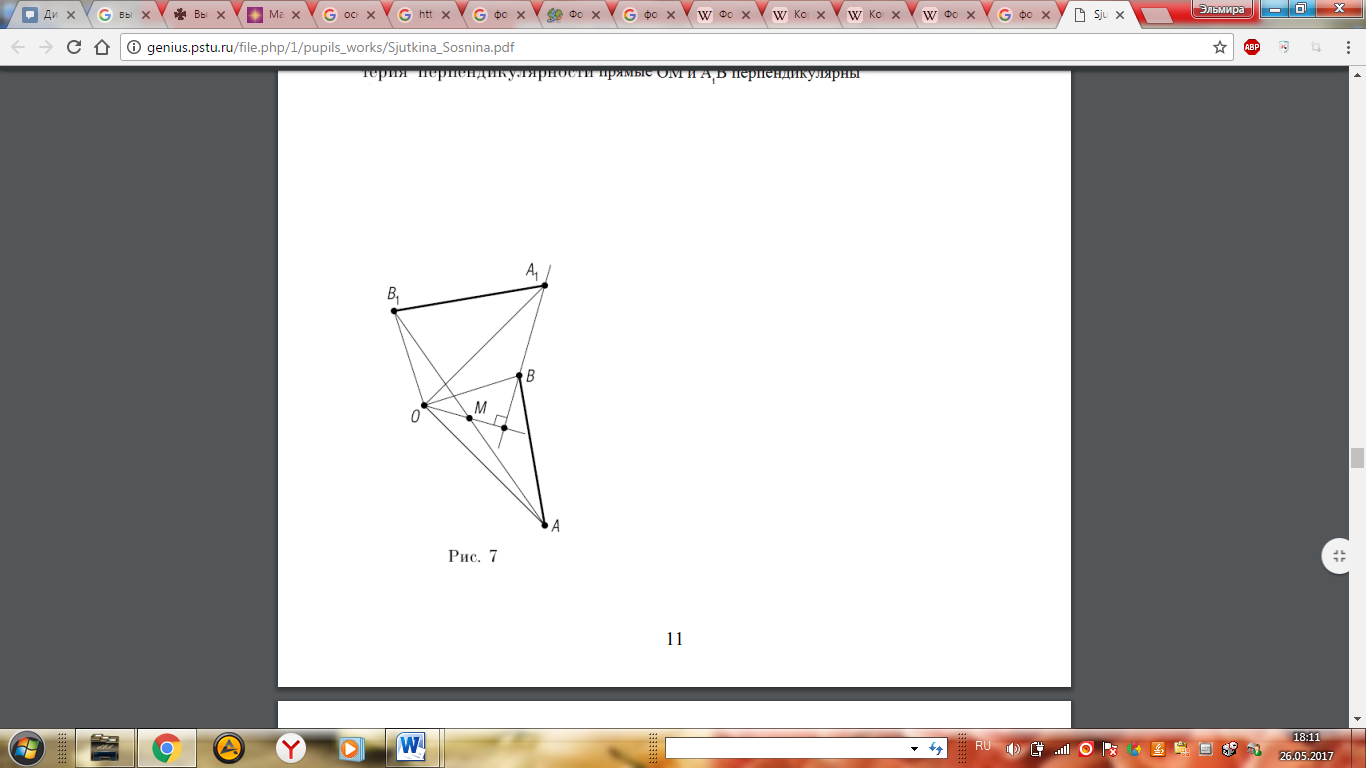 Рисунок 1.3 – Поворот прямой  вокруг точки Алгебраическая и тригонометрическая и показательная форма записи комплексного числа широко используется в различных приложениях, в частности в электротехнике.В электротехнике мнимая единица обозначается символом , так как ток обозначается символом , а ток в комплексной форме символом.Пример. Дано: ток в комплексной форме:  Написать уравнение тока. Решение. Для того чтобы написать уравнение, надо знать амплитуду  и начальный фазовый угол ψ. Поэтому надо найти модуль – действующее значение и аргумент – начальный фазовый угол заданного комплекса тока:Изучение приложений комплексных чисел к решению геометрических, физических  задач имеет большое научное и познавательное значение, а именно: дает новое средство решения геометрических и физических задач; способствует дальнейшему развитию представлений о единстве математики как науки, о связях с другими науками;способствует  усилению мотивации изучения алгебры комплексных чисел;убеждает учащихся в реальности и полезности новых чисел, пробуждает интерес к идеям современной математики; способствует систематизации и обобщению знаний учащихся о комплексных числах, повышению их математической культуры[1].Таким образом, теория комплексных чисел широко используется в различных науках, причем не только математических, но и  таких, как механика, аэродинамика и гидродинамика, алгебраической и неевклидовой геометрии, теории чисел. Вместе с тем алгебру комплексных чисел можно успешно использовать и в более простых разделах математики - элементарной геометрии, тригонометрии, теории движений и подобий, аффинных и круговых преобразований, а также в электротехнике и в различных механических и физических задачах.Список использованной литературы Андронов, И.К. Математика действительных и комплексных чисел / И. К. Андронов. - М.: Просвещение, 1975. - 155 с.Берман, Г.Н. Сборник задач по курсу математического анализа / Г.Н. Берман. - 22-е изд., перераб. - СПб.: 2001 – 432с.Богомолов, Н.В. Практические занятия по математике / Н.В, Богомолов. - М."Высшая школа", 1979, 239 с.© Магомедова З.А., 2021